Rencontre et lecture publique avec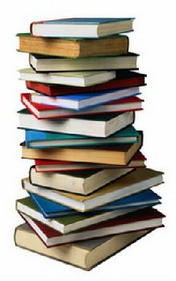 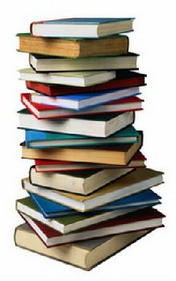 l’auteure Paulette Pascalen partenariat avec la troupe de théâtre amateur, La Bobèchemardi 30 avril à 19hà la bibliothèque de Villevocance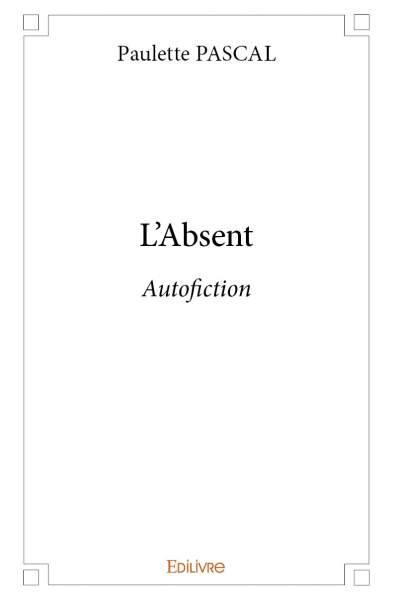 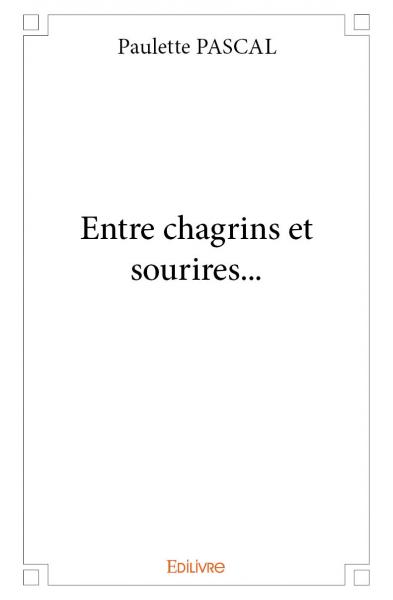 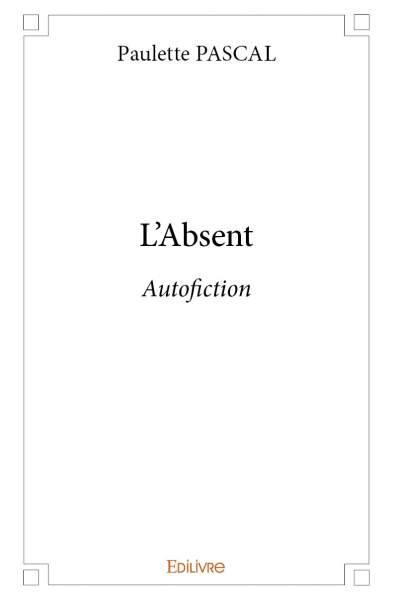 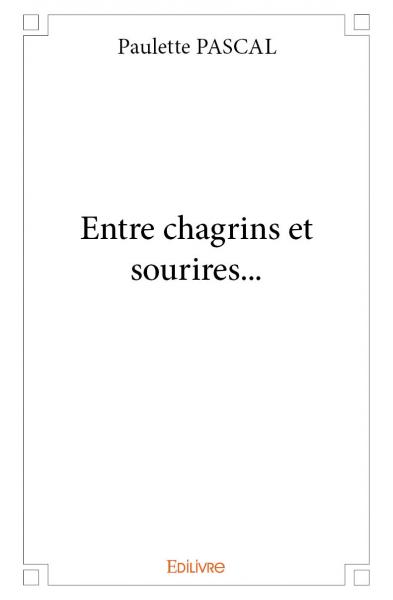 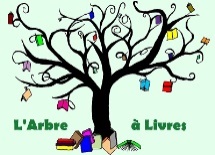 